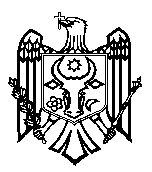 ПЕРЕВОДСЧЕТНАЯ ПАЛАТА РЕСПУБЛИКИ МОЛДОВАП О С Т А Н О В Л Е Н И Е №62от 8 декабря 2021 годапо Отчету аудита финансовой отчетности административно-территориальной единицы район Чимишлия (АТЕ/бюджет II уровня), по состоянию на 31 декабря 2020 года -----------------------------------------------------------------------------------------------------------------------------Счетная палата, в присутствии г-на Михаила Олэреску, председателя района Чимишлия; г-на Георге Нетеду, секретаря Районного совета Чимишлия; г-жи Олеси Рэчилэ, начальника Финансового управления Районного совета Чимишлия; г-на Василе Лупашку, начальника Службы архитектуры, градостроительства и кадастра Районного совета Чимишлия; г-жи Татьяны Булат, главного бухгалтера Аппарата Председателя района Чимишлия; г-на Иона Якони, начальника Отдела местных бюджетов Министерства финансов; г-на Михая Бурунчука, начальника Главного управления налогового администрирования Юг Государственной налоговой службы, в рамках видео-заседания, организованной в связи с эпидемиологической ситуацией в Республике Молдова, руководствуясь ст.3 (1) и ст.5 (1) а) Закона об организации и функционировании Счетной палаты Республики Молдова, рассмотрела Отчет аудита финансовой отчетности административно-территориальной единицы район Чимишлия (АТЕ/бюджет II уровня), по состоянию на 31 декабря 2020 года.Аудиторская миссия была проведена на основании ст.31 (2) и (6), ст.32 Закона №260 от 07.12.2017 и в соответствии с Программой аудиторской деятельности Счетной палаты на 2021 год, Международными стандартами аудита, применяемыми Счетной палатой. Целью аудита было предоставление разумной уверенности в том, что финансовая отчетность административно-территориальной единицы район Чимишлия (АТЕ/бюджет II уровня), по состоянию на 31 декабря 2020 года, не содержит, в целом, существенных искажений, обусловленных мошенничеством или ошибками, путем вынесения соответствующего мнения.Рассмотрев результаты проведенной аудиторской миссии, а также объяснения должностных лиц, присутствующих на публичом заседании, Счетная палата УСТАНОВИЛА:финансовая отчетность административно-территориальной единицы район Чимишлия (АТЕ/бюджет II уровня), по состоянию на 31 декабря 2020 года, за исключением возможного воздействия аспектов, описанных в разделе Основание для условного мнения Отчета аудита, представляет правильную и достоверную ситуацию, в соответствии с применяемой базой по финансовой отчетности. Аудиторские наблюдения послужили основой для выражения условного мнения в отношении финансовой отчетности административно-территориальной единицы район Чимишлия (АТЕ/бюджет II уровня), по состоянию на 31 декабря 2020 года.Исходя из вышеизложенного, на основании ст.14 (2), ст.15 d) и ст.37 (2) Закона №260 от 07.12.2017, Счетная палата ПОСТАНОВЛЯЕТ:1. Утвердить Отчет аудита финансовой отчетности административно-территориальной единицы район Чимишлия (АТЕ/бюджет II уровня), по состоянию на 31 декабря 2020 года, приложенный к настоящему Постановлению.2. Настоящее Постановление и Отчет аудита направить:2.1. Парламенту Республики Молдова для информирования и рассмотрения, в случае необходимости, в рамках парламентской комиссии по контролю за публичными финансами;2.2. Президенту Республики Молдова для информирования;2.3. Правительству Республики Молдова для информирования и принятия мер по мониторингу обеспечения внедрения аудиторских рекомендаций;2.4.  Министерству финансов для информирования, с повторным изложением рекомендаций 2.4.1. и 2.4.2., направленных Постановлением Счетной палаты №8 от 27.02.2019, о необходимости пересмотра и дополнения, через призму бухгалтерского учета методом начислений, Методологических норм, утвержденных Приказом министра финансов №216 от 28.12.2015; 2.5. Государственной налоговой службе для информирования, с повторением рекомендации о необходимости разработки четко установленных процедур, обеспечивающих обмен информацией с местными публичными органами в отношении расчетов, выплат, авансов и существующих задолженностей по налогам и сборам, взимаемым в местный бюджет, но управляемым Государственной налоговой службой; 2.6. Территориальному бюро Хынчешть Государственной канцелярии для информирования;2.7. Районному совету и Председателю района Чимишлия для:2.7.1. рассмотрения результатов аудита на заседании Районного совета Чимишлия, с заслушиванием ответственных лиц по фактам, описанным в Отчете аудита, а также с утверждением плана мер по устранению выявленных недостатков;2.7.2. внедрения действенной системы внутреннего управленческого контроля, с обеспечением выявления основных операционных процессов и их описания;2.7.3. проведения инвентаризации и обеспечения надлежащего учета местного публичного имущества (зданий, земельных участков, дорог/улиц, инвестиций в созданные предприятия и др.), обязательств и долгов;2.7.4. передачи собственникам основных средств, стоимости капитальных ремонтных работ, осуществляемых за счет районного бюджета;2.7.5. запрашивания на регулярной основе от Государственной налоговой службы информации по остаткам, расчетам и ​​платежам по налогам и сборам, уплачиваемым в местный бюджет, осуществляемым экономическими агентами, с использованием этой информации в соответствии с действующей нормативной базой.3. Принять к сведению, что в ходе аудиторской миссии были внесены корректировки, касающиеся классификации и учета основных средств на общую сумму 10,08 млн. леев, и был уменьшен износ основных средств на 4,73 млн. леев.4. Уполномочить члена Счетной палаты, который координирует данный сектор, правом подписания Письма к руководству аудируемого субъекта.5. Настоящее Постановление вступает в силу со дня опубликования в Официальном мониторе Республики Молдова и может быть обжаловано путем предварительного уведомления в адрес его эмитента в течение 30 дней со дня опубликования. В административном порядке Постановление может быть обжаловано в Суде Кишинэу, офис Рышкань (MD-2068, мун. Кишинэу, ул. Киев, 3), в 30-дневный срок со дня сообщения ответа на предварительное уведомление или с даты истечения срока, предусмотренного для его разрешения.	6. О принятых мерах по выполнению подпункта 2.7. настоящего Постановления проинформировать Счетную палату ежеквартально, в течение 9 месяцев со дня вступления в силу настоящего Постановления.7. Постановление и Отчет аудита финансовой отчетности административно-территориальной единицы район Чимишлия (АТЕ/бюджет II уровня), по состоянию на 31 декабря 2020 года опубликовать на официальном сайте Счетной палаты (https://www.ccrm.md/ro/decisions).Мариан ЛУПУ,                 Председатель